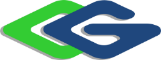 შპს „უნივერსალ ენერჯი ქორფორეიშნ“ნატანები 3 ჰესის მშენებლობის და ექსპლუატაციის პროექტინარჩენების მართვის გეგმაშემსრულებელი შპს „გამა კონსალტინგი“დირექტორი     ზ. მგალობლიშვილი2020 წელიGAMMA Consulting Ltd. 19d. Guramishvili av, 0192, Tbilisi, GeorgiaTel: +(995 32) 260 44 33  +(995 32) 260 15 27 E-mail: gamma@gamma.gewww.gamma.ge; www.facebook.com/gammaconsultingGeorgiaნარჩენებიწინამდებარე პარაგრაფში წარმოდგენილია „ნატანები 3 ჰესი“-ს  მშენებლობის და ექსპლუატაციის პროექტში წარმოქმნილი ნარჩენების მართვის გეგმა. ნარჩენების მართვის გეგმა მომზადებულია დაგეგმილი და მიმდინარე საქმიანობის  შესახებ დღეისათვის არსებული ინფორმაციის საფუძველზე. წინამდებარე ნარჩენების მართვის გეგმა მომზადებულია „ნარჩენების მართვის კოდექსი“-ს მოთხოვნების საფუძველზე. კანონის მე-14 მუხლის პირველი პუნქტის შესაბამისად „ფიზიკური ან იურიდიული პირი, რომლის საქმიანობის შედეგად წლის განმავლობაში 200 ტონაზე მეტი არასახიფათო ნარჩენი ან 1000 ტონაზე მეტი ინერტული ნარჩენი ან ნებისმიერი რაოდენობის სახიფათო ნარჩენი წარმოიქმნება, ვალდებულია შეიმუშაოს კომპანიის ნარჩენების მართვის გეგმა“. ნარჩენების მართვის გეგმა ახლდება ყოველ 3 წელიწადში ან წარმოქმნილი ნარჩენების სახეობის, რაოდენობის შეცვლის და დამუშავების პროცესში არსებითი ცვლილებების შეტანის შემთხვევაში.ვინაიდან დაგეგმილი საქმიანობის განხორციელების პროცესში მოსალოდნელია მნიშვნელოვანი რაოდენობის არასახიფათო ნარჩენების, ასევე სახიფათო ნარჩენების (წელიწადში 120 კგ-ზე მეტი) წარმოქმნა, შემუშავებულია „ნატანები 3 ჰესი“-ს მშენებლობის და ექსპლუატაციის პროცესში წარმოქმნილი ნარჩენების მართვის გეგმა, რომელიც, „კომპანიის ნარჩენების მართვის გეგმის განხილვისა და შეთანხმების წესის დამტკიცების შესახებ“ ტექნიკური რეგლამენტის მოთხოვნებიდან გამომდინარე მოიცავს ინფორმაციას:საქმიანობის განმახორციელებელი კომპანიის შესახებ;ნარჩენების მართვის გეგმის მიზნების და ამოცანების შესახებ;ნარჩენების მართვის იერარქიისა და პრინციპების შესახებ;წარმოქმნილი ნარჩენების შესახებ;ინფორმაციას ნარჩენების პრევენციისა და აღდგენისთვის გათვალისწინებული ღონისძიებების შესახებ;წარმოქმნილი ნარჩენების სეპარირების მეთოდების აღწერას;ნარჩენების დროებითი შენახვის მეთოდებსა და პირობებს;ნარჩენების ტრანსპორტირების პირობებს;ნარჩენების დამუშავებისთვის გამოყენებულ მეთოდებს. ამ ეტაპზე არსებული შესაძლებლობების მიხედვით იმ პირის/ორგანიზაციის შესახებ ინფორმაციას, რომელსაც ნარჩენები შემდგომი დამუშავებისთვის გადაეცემა;ნარჩენებთან უსაფრთხო მოპყრობის მოთხოვნებს;ნარჩენებზე კონტროლის მეთოდებს.ინფორმაცია საქმიანობის განმახორციელებელი კომპანიის შესახებ მოცემულია ცხრილში.ნარჩენების მართვის გეგმის მიზნები და ამოცანებიწინამდებარე ნარჩენების მართვის გეგმა ადგენს ჰესის მშენებლობის და ექსპლუატაციის პროცესში წარმოქმნილი ნარჩენების შეგროვების, ტრანსპორტირების, განთავსების, გაუვნებლობისა და უტილიზაციის წესებს, გარემოსდაცვითი, სანიტარიულ-ჰიგიენური და ეპიდემიოლოგიური ნორმების და წესების მოთხოვნების დაცვით. ნარჩენების მართვის პროცესის ძირითადი ამოცანები:ნარჩენების იდენტიფიკაციის უზრუნველყოფა, მათი სახეების მიხედვით;ნარჩენების სეპარირებული შეგროვების უზრუნველყოფა, მათი დროებითი განთავსებისათვის საჭირო პირობების დაცვა, რათა გამოირიცხოს ნარჩენების მავნე ზემოქმედება გარემოზე და ადამიანთა ჯანმრთელობაზე;ნარჩენების ტრანსპორტირების პირობების უზრუნველყოფა, რომლის დროსაც გამორიცხული უნდა იქნას ნარჩენების გაფანტვა, დაკარგვა, ავარიული სიტუაციების შექმნა, გარემოსა და ადამიანთა ჯანმრთელობისათვის ზიანის მიყენება;გაუვნებლობის, გადამუშავების ან უტილიზაციის დროს გარემოს და ადამიანის ჯანმრთელობისათვის უვნებელი მეთოდების გამოყენება;ნარჩენების რაოდენობის შემცირება;ნარჩენების მეორადი გამოყენება;ნარჩენების მართვაზე პერსონალის პასუხისმგებლობის განსაზღვრა;საწარმოო და საყოფაცხოვრებო ნარჩენების აღრიცხვის უზრუნველყოფა.წინამდებარე გეგმა  მოიცავს დაგეგმილი საქმიანობის ყველა სახეს, რომლის დროს წარმოიქმნება ნარჩენები, მათ შორის:საქმიანობა ნორმალურ საექსპლუატაციო პირობებში;საქმიანობა არა ნორმალურ საექსპლუატაციო პირობებში (მაგ. სარემონტო–სამშენებლო სამუშაოების ჩატარების დროს);საქმიანობა ავარიული სიტუაციის დროს.გეგმაში მოცემული მითითებების შესრულება სავალდებულოა საქმიანობის განმახორციელებელი კომპანიის - შპს „უნივერსალ ენერჯი ქორფორეიშნ“-ის ყველა თანამშრომლისათვის და კონტრაქტორებისთვის.ნარჩენების მართვის იერარქია და პრინციპებისაქართველოში ნარჩენების მართვის პოლიტიკა და ნარჩენების მართვის სფეროში საქართველოს კანონმდებლობა ეფუძნება ნარჩენების მართვის შემდეგ იერარქიას:პრევენცია;ხელახალი გამოყენებისთვის მომზადება;რეციკლირება;სხვა სახის აღდგენა, მათ შორის, ენერგიის აღდგენა;განთავსება.ნარჩენების მართვის იერარქიასთან მიმართებით კონკრეტული ვალდებულებების განსაზღვრისას მხედველობაში უნდა იქნეს მიღებული:ეკოლოგიური სარგებელი;შესაბამისი საუკეთესო ხელმისაწვდომი ტექნიკის გამოყენებით ტექნიკური განხორციელებადობა;ეკონომიკური მიზანშეწონილობა.ნარჩენების მართვა უნდა განხორციელდეს გარემოსა და ადამიანის ჯანმრთელობისათვის საფრთხის შექმნის გარეშე, კერძოდ, ისე, რომ ნარჩენების მართვამ:საფრთხე არ შეუქმნას წყალს, ჰაერს, ნიადაგს, ფლორას და ფაუნას;არ გამოიწვიოს ზიანი ხმაურითა და სუნით;არ მოახდინოს უარყოფითი გავლენა ქვეყნის მთელ ტერიტორიაზე, განსაკუთრებით – დაცულ ტერიტორიებზე და კულტურულ მემკვიდრეობაზე.ნარჩენების მართვა ხორციელდება შემდეგი პრინციპების გათვალისწინებით:„უსაფრთხოების წინასწარი ზომების მიღების პრინციპი“ – მიღებული უნდა იქნეს ზომები გარემოსთვის ნარჩენებით გამოწვეული საფრთხის თავიდან ასაცილებლად, მაშინაც კი, თუ არ არსებობს მეცნიერულად დადასტურებული მონაცემები;პრინციპი „დამბინძურებელი იხდის“ – ნარჩენების წარმომქმნელი ან ნარჩენების მფლობელი ვალდებულია გაიღოს ნარჩენების მართვასთან დაკავშირებული ხარჯები;„სიახლოვის პრინციპი“ – ნარჩენები უნდა დამუშავდეს ყველაზე ახლოს მდებარე ნარჩენების დამუშავების ობიექტზე, გარემოსდაცვითი და ეკონომიკური ეფექტიანობის გათვალისწინებით;„თვითუზრუნველყოფის პრინციპი“ – უნდა ჩამოყალიბდეს და ფუნქციონირებდეს მუნიციპალური ნარჩენების განთავსებისა და აღდგენის ობიექტების ინტეგრირებული და ადეკვატური ქსელი.საქმიანობის განხორციელების პროცესში წარმოქმნილი ნარჩენების სახეობები და მიახლოებითი რაოდენობებიდაგეგმილი საქმიანობის განხორციელების პროცესში მოსალოდნელი ნარჩენების სახეები, კოდები, მიახლოებითი რაოდენობები და სახიფათოობის განსაზღვრა მოცემულია ცხრილში  1.2.1ცხრილი 1.2.1 ინფორმაცია დაგეგმილი სამუშაოების შედეგად წარმოქმნილი  ნარჩენების შესახებშპს „სანიტარი“ -  საქმიანობის მიზანი - „სახიფათო ნარჩენების გაუვნებლობის საწარმო (საწარმოო ქიმიური ნარჩენების ნეიტრალიზაციისა და ნავთობით დაბინძურებული ნიადაგების ბიორემედიაციის პოლიგონის მოწყობა. საქართველოს გარემოს დაცვისა და სოფლის მეურნეობის სამინისტროს გარემოზე ზემოქმედების ნებართვა №000021, კოდი MD1, 08/10/2013 წ.  ნებართვის გაცემის საფუძველი  - ეკოლოგიური ექსპერტიზის დასკვნა №51; 07.10.2013 წ.შპს „ჯეოსთილი“-საქმიანობის მიზანი- მეტალურგია, 2007 წლის 14 აგვისტოს გარემოზე ზემოქმედების ნებართვა N00084, N24 ეკოლოგიური ექსპერტიზის დასკვნა. სურვილის შემთხვევაში  საქმის განმახორციელებელ კომპანიას შეუძლია ითანამშრომლოს სხვა კომპანიებთან, რომელთაც გააჩნიათ გარემოსდაცვითი ნებართვა ნარჩენების გაუვნებლობასთან დაკავშირებით. აღნიშნული კომპანიების შესახებ ინფორმაცია იხილეთ შემდეგ მისამართზე:  http://maps.eiec.gov.ge - გარემოზე ზემოქმედების ნებართვების რუკა/რეესტრი.ნარჩენების მართვის პროცესიის აღწერანარჩენების პრევენციისა და აღდგენისთვის გათვალისწინებული ღონისძიებებიდაგეგმილი საქმიანობის განხორციელების პროცესში გათვალისწინებული იქნება ნარჩენების პრევენციის და აღდგენის შემდეგი სახის ღონისძიებები:ნებისმიერი სახის სამშენებლო მასალა, ნივთები ან ნივთიერება ობიექტის ტერიტორიაზე შემოტანილი იქნება იმ რაოდენობით, რაც საჭიროა სამშენებლო სამუშაოების/ ტექნოლოგიური პროცესის სრულყოფილად წარმართვისათვის. ტერიტორიებზე მასალების ხანგრძლივი დროით დასაწყობება არ მოხდება;სამშენებლო მასალების, კონსტრუქციების, ტექნოლოგიური პროცესისათვის საჭირო ნივთების დიდი ნაწილი შემოტანილი იქნება მზა სახით (მაგ. ინერტული მასალები, ხე-ტყის მასალა და სხვ.);სამშენებლო მასალების, კონსტრუქციების, ტექნოლოგიური პროცესისათვის საჭირო ნივთების და ნივთიერებების შესყიდვისას უპირატესობა მიენიჭება გარემოსთვის უსაფრთხო და ხარისხიან პროდუქციას. გადამოწმდება პროდუქციის საერთაშორისო სტანდარტებთან შესაბამისობა (მაგ. გაკონტროლდება შემოსატან ნავთობპროდუქტებში მდგრადი ორგანული დამაბინძურებლების PCB. არსებობა);უპირატესობა მიენიჭება ხელმეორედ გამოყენებად ან გადამუშავებად, ბიოლოგიურად დეგრადირებად ან გარემოსათვის უვნებლად დაშლად ნივთიერებებს, მასალებს და ქიმიურ ნაერთებს;მკაცრად გაკონტროლდება სამშენებლო დერეფნის საზღვრები, რათა სამუშაოები არ გაცდეს მონიშნულ ზონებს და ადგილი არ ჰქონდეს ინერტული და მცენარეული ნარჩენების დამატებით წარმოქმნას;წარმოქმნილი ნარჩენები შესაძლებლობისამებრ გამოყენებული იქნება ხელმეორედ (მაგ. ლითონის კონსტრუქციები, პოლიეთილენის მასალები და სხვ.).წარმოქმნილი ნარჩენების აღრიცხვა და ანგარიშგებანარჩენების მართვის კოდექსი (2015 წ) [მუხლი 29] კომპანიას ავალდებულებს აწარმოოს ნარჩენების აღრიცხვა-ანგარიშგება სამინისტროს წინაშე და ნარჩენების შესახებ მონაცემები შეინახოს 3 წლის განმავლობაში.ნარჩენების აღრიცხვის წარმოების, ანგარიშგების განხორციელების ფორმა და შინაარსი განსაზღვრულია საქართველოს მთავრობის დადგენილებით - საქართველოს მთავრობის დადგენილება №422. 2015 წლის 11 აგვისტო ქ. თბილისი „ნარჩენების აღრიცხვის წარმოების, ანგარიშგების განხორციელების ფორმისა და შინაარსის შესახებ“. აღრიცხვა-ანგარიშგების ფორმების შევსება და სამინისტროში წარდგენა იწარმოებს ელექტრონული ფორმით, ნარჩენების მონაცემთა ბაზაში. წარმოქმნილი ნარჩენების აღრიცხვა/რეგისტრაცია, დასაწყობების და შემდგომი მართვის პროცესების აღწერა მოხდება ჟურნალში, რომელიც იქნება აკინძული და დანომრილი. ჩანაწერები უნდა იყოს მკაფიო და მოიცავდეს საკმარის ინფორმაციას, კერძოდ: ნარჩენის კოდს, დასახელებას, სახიფათოობას (დიახ/არა) და სახიფათოობის მახასიათებელს, რაოდენობას, ზომის ერთეულს და სხვ.ნარჩენების სეპარირებული შეგროვებასაქმიანობის განხორციელების პროცესში ორგანიზებული და დანერგილი იქნება ნარჩენების სეპარირებული შეგროვების მეთოდი, მათი სახეობის და საშიშროების ტიპის მიხედვით: სამშენებლო ბანაკსა და სამშენებლო მოედნებზე, ასევე ექსპლუატაციის ეტაპზე ჰესის შენობის ტერიტორიაზე, შესაბამის უბანზე დაიდგმება ორ-ორი განსხვავებული ფერის პლასტმასის კონტეინერები, შესაბამისი წარწერებით:ერთი მათგანი განკუთვნილი იქნება საყოფაცხოვრებო ნარჩენების შესაგროვებლად;  მეორე - ისეთი მყარი სახიფათო ნარჩენების შესაგროვებლად როგორიცაა: სატრანსპორტო საშუალებების ზეთის ფილტრები, ნავთობპროდუქტებით დაბინძურებული ჩვრები და სხვა საწმენდი საშუალებები, თხევადი მასისგან თავისუფალი საღებავების ტარა, შედუღების ელექტროდები;ვადაგასული და მწყობრიდან გამოსული აკუმულატორები (ელექტროლიტისაგან დაუცლელი)  პირდაპირ გატანილი იქნება დროებითი შენახვის უბანზე (სასაწყობე სათავსი) და განთავსდება ხის ყუთებში, რომელსაც ექნება ლითონის ქვესადგამი;თხევადი სახიფათო ნარჩენები (ზეთები, საპოხი მასალები, საღებავების ნარჩენები და სხვ.), ცალცალკე შეგროვდება პლასტმასის ან ლითონის დახურულ კანისტრებში და გატანილი იქნება დროებითი შენახვის უბანზე;ლაზერული პრინტერების ნამუშევარი კარტრიჯები განთავსდება კარგად შეკრულ პოლიეთილენის პარკებში და გატანილი იქნება დროებითი შენახვის უბანზე;ნამუშევარი საბურავები შეგროვდება ნარჩენის წარმოქმნის ადგილზე, მყარი საფარის მქონე ღია მოედანზე;დაბინძურებული ნიადაგი და გრუნტი დასაწყობდება წარმოქმნის ადგილის სიახლოვეს, მყარი საფარის მქონე გადახურულ მოედანზე;ფერადი და შავი ლითონების ჯართი დაგროვდება ნარჩენების წარმოქმნის ადგილზე სპეციალურად გამოყოფილ მოედანზე;პოლიეთილენის ნარჩენები (შესაფუთი, ჰერმეტიზაციის მასალა, მილები და სხვ.). დაგროვდება წარმოქმნის ადგილზე, სპეციალურად გამოყოფილ მოედანზე.აკრძალული იქნება:ნარჩენების წარმოქმნის ადგილზე ხანგრძლივი დაგროვება (1 კვირაზე მეტი ვადით);მყარი საყოფაცხოვრებო ნარჩენებისათვის განკუთვნილ კონტეინერებში სახიფათო ნარჩენების მოთავსება;თხევადი სახიფათო ნარჩენების შეგროვება და დასაწყობება ღია, ატმოსფერული ნალექებისგან დაუცველ ტერიტორიაზე;რეზინის ან სხვა ნარჩენების დაწვა;ზეთების, საპოხი მასალების, ელექტროლიტის გადაღვრა მდინარეში ან კანალიზაციის სისტემებში ჩაშვება;აკუმულატორებზე, კარტრიჯებზე მექანიკური ზემოქმედება.ნარჩენების დროებითი შენახვის მეთოდები და პირობებისაქმიანობის განხორციელების პროცესში წარმოქმნილი ფუჭი ქანები მაქსიმალურად გამოყენებული იქნება პროექტის მიზნებისთვის. საქმიანობის განხორციელების პროცესში წარმოქმნილი ნარჩენების დროებითი დასაწყობების უბნებისთვის გათვალისწინებული იქნება შემდეგი პირობების დაცვა:როგორც მშენებლობის, ასევე ექსპლუატაციის ეტაპზე სახიფათო ნარჩენების განთავსებისთვის მოეწყობა სასაწყობე სათავსი, შემდეგი  მოთხოვნების დაცვით:სათავსს ექნება სათანადო აღნიშვნა და დაცული იქნება ატმოსფერული ნალექების ზემოქმედებისა და უცხო პირების ხელყოფისაგან;სათავსის იატაკი და კედლები მოპირკეთებული იქნება მყარი საფარით;სათავსის ჭერი მოეწყობა ტენმედეგი მასალით;სათავსი აღჭურვილი იქნება ხელსაბანით და ონკანით, წყალმიმღები ტრაპით;ნარჩენების განთავსებისათვის მოეწყობა სტელაჟები და თაროები;ნარჩენების განთავსდება მხოლოდ ჰერმეტულ ტარაში შეფუთულ მდგომარეობაში, რომელსაც ექნება სათანადო მარკირება.ობიექტის ტერიტორიაზე ნარჩენების დროებითი დასაწყობების მოედნები შესაბამისობაში იქნება შემდეგ მოთხოვნებთან:მოედნის საფარი იქნება მყარი;მოედნის მთელ პერიმეტრზე მოეწყობა შემოღობვა და შემოზვინვა, რათა გამოირიცხოს მავნე ნივთიერებების მოხვედრა მდინარეში ან ნიადაგზე;მოედანს უნდა გააჩნდეს მოსახერხებელი მისასვლელი ავტოტრანსპორტისათვის;ნარჩენების ატმოსფერული ნალექების და ქარის ზემოქმედებისაგან დასაცავად გათვალისწინებული უნდა იქნას ეფექტური დაცვა (ფარდული, ნარჩენების  განთავსება ტარაში, კონტეინერები და ა.შ.).;მოედნების პერიმეტრზე გაკეთდება შესაბამისი აღნიშვნები და დაცული იქნება უცხო პირობის ხელყოფისაგან.ნარჩენების ტრანსპორტირების წესებინარჩენების ტრანსპორტირება განხორციელდება სანიტარიული და გარემოსდაცვითი წესების სრული დაცვით:ნარჩენების ჩატვირთვა/გადმოტვირთვა და ტრანსპორტირებასთან დაკავშირებული ყველა ოპერაცია მაქსიმალურად იქნება მექანიზირებული და ჰერმეტული;დაუშვებელია ნარჩენების დაკარგვა და გაფანტვა ტრანსპორტირების დროს;ტრანსპორტირების დროს, თანმხლებ პირს ექნება შესაბამისი დოკუმენტი – „სახიფათო ნარჩენის გატანის მოთხოვნა“, რომელიც დამოწმებული უნდა იყოს ხელმძღვანელობის მიერ.  სატრანსპორტო ოპერაციის დასრულებისთანავე ჩატარდება ავტოსატრანსპორტო საშუალების გაწმენდა, გარეცხვა და გაუვნებლობა (სატრანსპორტო საშუალებების გარეცხვა უნდა მოხდეს რეგიონში არსებულ ავტოსამრეცხაოებში, აკრძალულია მანქანების გარეცხვა მდინარეთა კალაპოტებში);ნარჩენების გადასატანად გამოყენებულ სატრანსპორტო საშუალებას ექნება გამაფრთხილებელი ნიშანი.ნარჩენების დამუშავება საბოლოო განთავსებაკონტეინერებში განთავსებული საყოფაცხოვრებო ნარჩენები დაგროვების შესაბამისად (სავარაუდოდ თვეში 2-3-ჯერ) გატანილი იქნება უახლოეს არსებულ ნაგავსაყრელზე.მოქმედი გარემოსდაცვითი კანონმდებლობის მიხედვით მოჭრილი ხე-მცენარეები დასაწყობდება საქართველოს გარემოსა და ბუნებრივი რესურსების დაცვის სამინისტროს სსიპ „ეროვნული სატყეო სააგენტო“-ს ადგილობრივ ორგანოების მიერ მითითებულ ადგილზე და შემდგომი მართვის მიზნით გადაეცემა ამავე ორგანიზაციას.სხვა სახის ხის ნარჩენები (ლარტყები, ფიცრები და სხვ.) შესაძლებლობის მიხედვით გამოყენებული იქნება ხელმეორედ ან შესაბამისი პროცედურების გავლის შემდგომ გადაეცემა ადგილობრივ თვითმმართველობას/მოსახლეობას. მცენარეული ნარჩენების გამოუსადეგარი ნაწილი გატანილი იქნება არსებულ ნაგავსაყრელზე.ლითონის ნარჩენები ჩაბარდება ჯართის მიმღებ პუნქტებში.დაგროვების შესაბამისად ყველა სახის სახიფათო ნარჩენები შემდგომი მართვის მიზნით გადაეცემა ამ საქმიანობაზე სათანადო ნებართვის მქონე კონტრაქტორს (კონტრაქტორი გამოვლინდება საქმიანობის დაწყებამდე).ფუჭი ქანები მაქსიმალურად გამოყენებული იქნება პროექტის მიზნებისთვის (უკუყრილების სახით, გზების მოსაწესრიგებლად და სხვ.). გამოუსადეგარი გრუნტი კი განთავსდება სანაყაროებზე. სანაყაროს ფარგლებში ფუჭი ქანების განთავსება მოხდება შემდეგი პირობების დაცვით:სანაყაროებისთვის შერჩეული ტერიტორიების ბუნებრივი ქანობის კუთხე იქნება არაუმეტეს 1:2-თან. უზრუნველყოფილი იქნება სატრანსპორტო საშუალებების უსაფრთხო გადაადგილება სანაყაროს იმ უბნამდე, სადაც ხდება ფუჭი ქანების დასაწყობება;სანაყაროს ყოველი უბნის ათვისებამდე მოხდება არსებული ხე-მცენარეული საფარის გასუფთავება, არსებობის შემთხვევაში ნიადაგის ნაყოფიერი ფენის მოხსნა;სანაყაროზე ფუჭი ქანების შეტანა მოხდება საგზაო მოძრაობის წესების მკაცრად დაცვით და სატრანსპორტო საშუალებების მოძრაობის სიჩქარეების მინიმუმადე შეზღუდვის პირობებში (5-20 კმ/სთ). საჭიროების შემთხვევაში სატრანსპორტო საშუალებების მოძრაობა დარეგულირდება სპეციალურად მომზადებული მარეგულირებელი (მედროშეები) პერსონალის მიერ;ნაყარების განთავსებისთვის შერჩეული უბნების ბუნებრივი ქანობის კუთხე იქნება არაუმეტეს 1:2-თან. ნაყარების ფერდობების დახრის კუთხე იქნება 400;ნაყარები განთავსდება მდინარის აქტიური კალაპოტისაგან მოშორებით, იმ პირობით, რომ არ დაირღვეს კონკრეტული მონაკვეთის ჰიდრომორფოლოგიური მდგომარეობა და უზრუნველყოფილი იყოს წყალდიდობის მაქსიმალური ხარჯების შეუფერხებელი გატარება.ფუჭი ქანების დასაწყობება მოხდება სექციებად, ფენა-ფენა;თითოეული ნაყარის (შევსების) სიმაღლე იქნება დაახლოებით 2 მ. მეორე და მესამე ფენების მოწყობა მოხდება ანალოგიური მეთოდით;მკაცრად გაკონტროლდება გამოყოფილი ტერიტორიის საზღვრები, რათა ფუჭი ქანების განთავსება არ მოხდეს პერიმეტრს გარეთ და ადგილი არ ჰქონდეს მცენარეული საფარის დაზიანებას;სანაყაროების შევსების შემდგომ გათვალისწინებულია მის ფერდებზე და ზედაპირზე სარეკულტივაციო სამუშაოების ჩატარება, კერძოდ მოხდება ზედაპირზე ნაყოფიერი ფენის მოწყობა და გაფხვიერება, გათვალისწინებულია ბალახეული საფარის ზრდა-განვითარების ხელშეწყობა;სანაყაროების დახურვის შემდეგ გაგრძელდება ეროზიული პროცესების განვითარებაზე დაკვირვება და საჭიროების შემთხვევაში გატარდება შესაბამისი მაკორექტირებელი  ღონისძიებები. ნარჩენებთან უსაფრთხო მოპყრობის ზოგადი მოთხოვნებიპერსონალს, რომელიც დაკავებულია ნარჩენების მართვის სფეროში (შეგროვება, შენახვა, ტრანსპორტირება, მიღება/ჩაბარება) გავლილი ექნება შესაბამისი სწავლება შრომის დაცვის და პროფესიული უსაფრთხოების საკითხებში;პერსონალი უზრუნველყოფილი იქნება სპეცტანსაცმლით, ფეხსაცმლით და ინდივიდუალური დაცვის საშუალებებით. საჭიროების შემთხვევაში პერსონალის ტანსაცმელი ექვემდებარება სპეციალურ დამუშავებას, განსაკუთრებით სახიფათო ნარჩენებთან დაკავშირებულ ოპერაციების შესრულების შემდეგ;პერსონალს უნდა შეეძლოს პირველადი დახმარების აღმოჩენა მოწამვლის ან ტრავმირების შემთხვევაში ნარჩენებთან მუშაობის დროს;სამუშაოზე არ დაიშვება პირი, რომელსაც არ აქვს გავლილი შესაბამისი მომზადება, არა აქვს სპეცტანსაცმელი, ასევე ავადმყოფობის ნიშნების არსებობის შემთხვევაში;ნარჩენების შეგროვების ადგილზე დაუშვებელია დადგენილ ნორმაზე მეტი რაოდენობის ნარჩენების განთავსება. დაუშვებელია ნარჩენების განთავსება ნაპერწკალ– და სითბო წარმომქმნელ წყაროებთან ახლოს;ნარჩენების რამდენიმე სახის ერთად განთავსების დროს გათვალისწინებული იქნება მათი შეთავსებადობა;ნარჩენების დაგროვების ადგილებში დაუშვებელია უცხო საგნების, პირადი ტანსაცმლის, სპეცტანსაცმლის, ინდ. დაცვის საშუალებების შენახვა, ასევე სასტიკად იკრძალება საკვების მიღება;ნარჩენებთან მუშაობის დროს  საჭიროა პირადი ჰიგიენის წესების მკაცრი დაცვა, ჭამის წინ და მუშაობის დასრულების შემდეგ  აუცილებელია ხელების დაბანვა საპნით და თბილი წყლით;მოწამვლის ნიშნების შემთხვევაში, სამუშაო უნდა შეწყდეს და პირმა უნდა მიმართოს უახლოეს  სამედიცინო პუნქტს და შეატყობინოს ამ შემთხვევაზე სტრუქტურული ერთეულის ხელმძღვანელობას.ხანძარსახიფათო ნარჩენების შეგროვების ადგილები იქნება ხანძარქრობის საშუალებებით. ამ სახის ნარჩენების განთავსების ადგილებში სასტიკად იკრძალება მოწევა და ღია ცეცხლით სარგებლობა;პერსონალმა უნდა იცოდეს ნარჩენების თვისებები და ხანძარქრობის წესები. ცეცხლმოკიდებული ადვილად აალებადი  ან საწვავი სითხეების ჩაქრობა შესაძლებელია ცეცხლსაქრობის, ქვიშის ან აზბესტის ქსოვილის საშუალებით;ცეცხლმოკიდებული გამხსნელების ჩაქრობა წყლით დაუშვებელია.ნარჩენებზე კონტროლის მეთოდებიროგორც მშენებლობის, ასევე ექსპლუატაციის ეტაპზე გამოყოფილი იქნება სათანადო მომზადების მქონე პერსონალი, რომელსაც პერიოდულად ჩაუტარდება სწავლება და ტესტირება. აღნიშნული პერსონალი აწარმოებს შესაბამის ჟურნალს, სადაც გაკეთდება შესაბამისი ჩანაწერები. წარმოქმნილი, დაგროვილი და გატანილი ნარჩენების მოცულობა დოკუმენტურად უნდა იქნას დადასტურებული.ნარჩენების მართვაზე პასუხისმგებელი პირის სისტემატურად გააკონტროლებს:ნარჩენების შესაგროვებელი ტარის ვარგისიანობას; ტარაზე მარკირების არსებობას;ნარჩენების დროებითი განთავსების მოედნების/სათავსის მდგომარეობას;დაგროვილი ნარჩენების რაოდენობა და დადგენილი ნორმატივთან შესაბამისობა (ვიზუალური კონტროლი);ნარჩენების სტრუქტურული ერთეულის ტერიტორიიდან გატანის პერიოდულობის დაცვა;ეკოლოგიური უსაფრთხოების და უსაფრთხოების ტექნიკის დაცვის მოთხოვნების შესრულება.„სახეობებისა და მახასიათებლების მიხედვით ნარჩენების ნუსხის განსაზღვრისა და კლასიფიკაციის შესახებ“ ტექნიკური რეგლამენტის მოთხოვნების მიხედვით - ნარჩენების წარმომქმნელი ვალდებულია, საქართველოს გარემოს დაცვისა და სოფლის მეურნეობის  სამინისტროში წარადგინოს ნარჩენების პირველადი ინვენტარიზაციის დოკუმენტის ელექტრონული ფორმით, სამინისტროს ოფიციალური ვებგვერდის – http://wms.mepa.gov.ge/  მეშვეობით. უსაფრთხოების ღონისძიებები და შესაძლო ავარიული სიტუაციების პრევენცია ნარჩენების მართვის დროსავარიული სიტუაციების სალიკვიდაციო სამუშაოების ჩატარებაზე დაიშვებიან მხოლოდ პირები, რომლებსაც გავლილი აქვთ შესაბამისი სწავლება და ინსტრუქტაჟი.პირებმა, რომლებიც არ არიან დაკავებულები ამ სამუშაოებში უნდა დატოვონ სახიფათო ზონა.იატაკზე დაღვრილი სახიფათო ნივთიერებები ექვემდებარება გადაუდებელ ნეიტრალიზაციას და მოცილებას, ნახერხის ან მშრალი ქვიშის გამოყენებით. იატაკი უნდა გაიწმინდოს ტილოთი, რის შემდეგ მოირეცხოს წყალში გახსნილი სარეცხი საშუალებით ან სოდის 10%–იანი ხსნარით. ამ სამუშაოების ჩატარების დროს გამოყენებული უნდა იყოს ინდივიდუალური დაცვის საშუალებები (რესპირატორი, ხელთათმანები და ა.შ.).სათავსების იატაკები უნდა იყოს მოწესრიგებული. იატაკის საფარი უნდა იყოს მდგრადი ქიმიური ზემოქმედების მიმართ, რომ გამოირიცხოს სახიფათო ნივთიერებების სორბცია. იმ სათავსებში, სადაც მუშაობის პროცესში გამოიყენება ან ინახება სახიფათო ნივთიერებები, გამოკრული უნდა იყოს შესაბამისი გამაფრთხილებელი ნიშნები.იმ ადგილებში, სადაც ინახება ზეთები მოწყობილი უნდა იქნას ტევადობები კირის და ქვიშის შესანახად (დაღვრილი სითხეების ნეიტრალიზაციის და შეგროვებისათვის);ნამუშევარი ზეთის დასაწყობების ადგილთან ახლოს იკრძალება საშემდუღებლო სამუშაოების ჩატარება, ფეთქებადსაშიში სიტუაციის თავიდან აცილების მიზნით.ნარჩენების აალებასთან დაკავშირებული ავარიული სიტუაციის ლიკვიდაციის დროს გამოიყენება ქაფი. ხანძარსაშიში ნარჩენების განთავსების ადგილთან ახლოს მოთავსებული უნდა იყოს ხანძარქრობის საშუალებები.აკუმულატორების ელექტროლიტის დაღვრის შემთხვევაში, დაღვრის  ადგილი მუშავდება ნახერხით, ნეიტრალიზებული იქნება კირის ხსნარით, ხოლო შემდეგ მოირეცხება წყლით. ელექტროლიტი კანალიზაციაში ჩაშვების წინ უნდა განეიტრალდეს კალცინირებული კირის ხსნარით.ადგილები, სადაც წარმოებს საპოხი მასალებთან დაკავშირებული  ოპერაციები, აღჭურვილი უნდა იყოს ნამუშევარი ზეთების და ფილტრების შესაგროვებელი ტევადობებით. გამორიცხული უნდა იქნას ნიადაგისა და ზედაპირული წყლების ზეთით დაბინძურების რისკი.იატაკზე დაღვრილი ლაქსაღებავების მასალები ან გამხსნელები გადაუდებლად უნდა მოცილდეს ქვიშის ან ნახერხის საშუალებითპასუხისმგებლობა ნარჩენების მართვის გეგმის შესრულებაზეშპს „უნივერსალ ენერჯი ქორფორეიშნ“-ის მიერ  ნარჩენების  მართვის  გეგმით  განსაზღვრული  მოთხოვნების შესრულება სავალდებულოა.კომპანიის (ორგანიზაციის) ხელმძღვანელი ვალდებულია:კომპანიის საქმიანობის პროცესში წარმოქმნილი ნარჩენების მართვის პროცესში, ნარჩენების მართვის სფეროში საქართველოს კანონმდებლობის მოთხოვნების შესრულებაზე;ნარჩენების მართვის ღონისძიებების განხორციელებისთვის საჭირო მოწყობილობით, რესურსით და ინვენტარით  უზრუნველყოფაზე.ნარჩენების მართვის კოდექსის მიხედვით დადგენილი ვალდებულებების შესრულებაზე პასუხისმგებელია კომპანიის (ორგანიზაციის) ხელმძღვანელი.გარემოსდაცვითი მმართველი ვალდებულია:განახორციელოს	შიდა	კონტროლი	ნარჩენების	მართვის	სფეროში საქართველოს კანონმდებლობის მოთხოვნების შესრულებაზე;მოამზადოს, წელიწადში ერთხელ გადახედოს და საჭიროების შემთხვევაში განაახლოს კომპანიის ნარჩენების მართვის გეგმა ან/და კონტრაქტორი კომპანიის შემთხვევაში მიაწოდოს მას სრული და სანდო ინფორმაცია ნარჩენების სახეობების, რაოდენობის, მართვის საკითხებთან და სხვ. დაკავშირებით;გაუწიოს ორგანიზება კომპანიის ნარჩენების მართვის გეგმით გათვალისწინებული ნარჩენების მართვის პროცესს;იზრუნოს კომპანიის ხელმძღვანელების და პერსონალის მიერ ნარჩენების მართვის გეგმით განსზღვრული  მოთხოვნების სრულ და სწორ შესრულებაზე;ნარჩენების მართვის ასპექტების გათვალისწინებით მოახდინოს გარემოს, ჯანმრთელობისა და უსაფრთხოების დაცვის ეფექტურობის მაჩვენებლების ანგარიშგება ხელმძღვანელთან და გარეშე ორგანოებთან, როგორიცაა სახელისუფლო ორგანოები და კრედიტორები;ნარჩენების მართვასთან დაკავშირებით ნებისმიერი დარღვევის ან გარემოსდაცვითი ინციდენტის გამოვლენის შემთხვევაში განსაზღვროს სათანადო მაკორექტირებელი და პრევენციული ღონისძიებები და უზრუნველყოს მათი ადგილზე განხორციელება;ნარჩენების მართვის ეფექტურობის შესახებ მონაცემები წარუდგინოს შესაბამის სახელისუფლო ორგანოებს, მათი მხრიდან მოთხოვნის საფუძველზე;ნარჩენების მართვის გეგმით გათვალისწინებული მოთხოვნების შესრულების მიზნით, შეიმუშავოს, მიმოიხილოს და საჭიროების შემთხვევაში განაახლოს შიდა პროცედურები;უზრუნველყოს სახიფათო ნარჩენების, შემდგომი მართვის მიზნით, გარემოსდაცვითი ნებართვის მქონე კონტრაქტორი კომპანიის შერჩევა, ხელშეკრულების გაფორმება და ამ ხელშეკრულებების შესრულების კონტროლი;უზრუნველყოს ნარჩენების ტრანსპორტირებაზე ხელშეკრულების ლიცენზირებულ გადამზიდავთან გაფორმება, ან/და გარემოს დაცვის სამინისტროსგან რეკომენდაციის/ნებართვის მოპოვება;მოახდინოს კომპანიის საქმიანობის პროცესში წარმოქმნილი ნარჩენების აღრიცხვა/რეგისტრაცია ჟურნალში  და ანგარიშგება სამინისტროში;ქონდეს მჭიდრო თანამშრომლობა გარემოსდაცვით სფეროში დასაქმებულ პერსონალთან, რათა პირველ რიგში უზრუნველყოფილ იქნას ნარჩენების წარმოქმნის შემცირებისთვის სათანადო ზომების მიღება და შემდგომ, ყველა წარმოქმნილი ნარჩენის იდენტიფიცირება, მათი შეგროვების, ტრანსპორტირების და განთავსების პროცედურების განსაზღვრა და გარემოსდაცვითი თვალსაზრისით მისაღები ფორმით მათი ხელახალი გამოყენების, აღდგენის, გადამუშავების, მართვის და განთავსების შესაძლებლობების დადგენა;უზრუნველყოს დასაქმებული პერსონალისთვის ნარჩენების მართვის გეგმის მოთხოვნების შესახებ ოფიციალური ტრენინგ პროგრამების ჩატარება და გააცნოს ასევე ნარჩენებთან უსაფრთხო მოპყრობის ზოგადი მოთხოვნები.მოსახლეობის მხრიდან ნარჩენების მართვასთან ან განთავსებასთან დაკავშირებით არსებულ საჩივრების მიღებაზე და ხელმძვანელობასთან ერთად საკითხის დროულ გადაჭრაზე;პასუხისმგებელია საჩივრების კონტროლის პროცესის ხელშეწყობაზე.სტრუქტურული ერთეულის გარემოსდაცვითი სპეციალისტი ვალდებულია:შეასრულოს ნარჩენების მართვის სათანადო ღონისძიებები, ნარჩენების მართვის გეგმის შესაბამისად, მის კონტროლს დაქვემდებარებული ობიექტის საქმიანობის ფარგლებში;ნარჩენების მართვასთან დაკავშირებით ნებისმიერი დარღვევის ან გარემოსდაცვითი ინციდენტის გამოვლენის შემთხვევაში მოახდინოს კომპანიის გარემოსდაცვითი მმართველის ინფორმირება, მასთან ერთად განსაზღვროს სათანადო მაკორექტირებელი და პრევენციული ღონისძიებები და უზრუნველყოს მათი ადგილზე განხორციელება;სისტემატურად შეამოწმოს ნარჩენების დროებითი განთავსების უბნები და ნარჩენების განთავსების კონტეინერების მდგომარეობა (დაზიანება, კოროზია ან ცვეთა);უზრუნველყოს ნარჩენების შეგროვებისათვის მოწყობილი კონტეინერების ეტიკეტირება შესაბამისი წარწერებით ან ემბლემებით, რათა შესაძლებელი გახდეს მათი შიგთავსის განსაზღვრა და ზუსტად აღწერა. ეს ასევე აუცილებელია ნარჩენების მართვისა და უსაფრთხოების წესების დაცვისათვის;მოახდინოს წარმოქმნილი ნარჩენების სახეობების, რაოდენობის, გატანის აღრიცხვა ჟურნალში, რომელიც იქნება აკინძული და დანომრილი. ჩანაწერები უნდა იყოს მკაფიო და მოიცავდეს საკმარის ინფორმაციას;მოახდინოს ობიექტიდან ნარჩენების ტრანსპორტირების კონტროლი, რათა უზრუნველყოფილ იქნას ნარჩენების მართებული საბოლოო განთავსება;კვარტალში ერთხელ მოახდინოს ნარჩენების მართვის თაობაზე  ანგარიშის (ინფორმაციის) შედგენა და წარდგენა კომპანიის გარემოსდაცვით მმართველთან;ნარჩენებთან დაკავშირებულ საკითხებზე, ობიექტზე დასაქმებულ მუშახელს, ჩაუტაროს ინსტრუქტაჟი და გააცნოს ნარჩენებთან უსაფრთხო მოპყრობის ზოგადი მოთხოვნები.მონიტორინგი ნარჩენების მართვაზენარჩენების  მართვის  მონიტორინგი  მოიცავს  რეგულარულ  ვიზუალურ  ინსპექტირებას  და ნარჩენების მენეჯმენტის კონტროლს.მონიტორინგს ექვემდებარება შემდეგი პროცესები/კომპონენტები:კომპანიის ნარჩენების მართვის გეგმის გადახედვა, საჭიროების შემთხვევაში განახლება ან/და ცვლილების შეტანა;ჩანაწერები საქმიანობის პროცესში წარმოქმნილი ნარჩენების აღრიცხვა/რეგისტრაციის/ტრანსპორტირების საკითხებთან დაკავშირებით;ნარჩენების მართვასთან დაკავშირებული ხელშეკრულებების ვადების კონტროლი;ნარჩენების მართვის ღონისძიებების განხორციელებისთვის საჭირო მოწყობილობები და ინვენტარი;ნარჩენების წარმოქმნის ახალი წყაროების და სახეობების იდენტიფიცირება;ნარჩენების რაოდენობის ცვლილება;ნარჩენების დროებითი განთავსების უბნები;ნარჩენების განთავსების კონტეინერების ტექნიკური მდგომარეობა;ნარჩენების შეგროვებისათვის მოწყობილი კონტეინერების ეტიკეტირება (ცვეთა/დაკარგვა);მონიტორინგის შედეგებზე დაყრდნობით შეფასდება ნარჩენებით გარემოზე ზემოქმედების რისკები, განისაზღვრება მათი შემარბილებელი ღონისძიებები; შეფასდება ნარჩენების მართვის გეგმით გათვალისწინებული ქმედებების ეფექტურობა; შეუსაბამობების გამოვლენის შემთხვევაში შემუშავდება მაკორექტირებელი ქმედებები.ნარჩენების მართვის გეგმის განახლება, განხილვა, კორექტირება და ტრეინინგებიწინამდებარე გეგმა „ცოცხალი დოკუმენტებია“. ეს იმას ნიშნავს, რომ (1) ის არასდროს არ სრულდება/მთავრდება, (2) მათი განხილვა უნდა მოხდეს სულ მცირე წელიწადში ერთხელ, (3) განხილვები მოითხოვს საგანგებო სიტუაციების მენეჯერის მონაწილეობას, (4) დოკუმენტის განახლება სწრაფი ტემპებით უნდა მოხდეს. პერიოდულად უნდა შესრულდეს ავარიაზე რეაგირების თითოეული სისტემის გამოცდა, დაფიქსირდეს მიღებული გამოცდილება და გამოსწორდეს სუსტი რგოლები (იგივე უნდა შესრულდეს ინციდენტის რეალიზაციის შემთხვევაშიც).ამასთანავე, აუცილებელია ტრენინგები - მთელ შტატს უნდა ჩაუტარდეს ავარიულ სიტუაციებზე რეაგირების გეგმის გაცნობითი ტრენინგი. ჩატარებულ სწავლებებზე უნდა არსებობდეს პერსონალის გადამზადების რეგისტრაციის სისტემა, რომლის დოკუმენტაციაც უნდა ინახებოდეს კომპანიის ან კონტრაქტორების ოფისებში.განხილვა:გეგმის მინიმალური ყოველწლიური განხილვა მოიცავს შემდეგ საკითხებს:შეტყობინების სიაში მოცემული პირებისათვის დარეკვა, რათა შემოწმდეს, რომ მოცემული პირები კვლავ იმავე თანამდებობაზე მუშაობენ და მათი ტელ. ნომრები სწორია.აუცილებელია განიხილოთ რისკის ქვეშ მყოფ ადამიანებთანა და სტრუქტურებთან დაკავშირებული ინფორმაცია ქვედა ბიეფზე წყალდიდობის შედეგად ჰესის დაზიანების შემთხვევაში.კორექტირება:გეგმაში შეტანილი უნდა იყოს კონტაქტებთან, პასუხისმგებლობებთან, სამსახურებთან თუ რისკის შესახებ ინფორმირებასთან დაკავშირებული ცვლილებები. ჰესის ოპერატორი ვალდებულია განაახლოს გეგმის დოკუმენტი. გეგმის ის ასლი, რომელიც ჰესის ოპერატორს გააჩნია მთავარ ასლად ითვლება. ცვლილებების შეტანის დროს, ჰესის ოპერატორი მიაწოდებს შეცვლილ გვერდებსა და ცვლილებების დასკვნების ფურცელს ყველა იმ პიროვნებას, რომელსაც გააჩნია ავარიულ სიტუაციებზე რეაგირების გეგმა. დოკუმენტის მფლობელები ვალდებული არიან შესაბამისი ცვლილებები შეიტანონ და განაახლონ ასლები. ძველი გვერდები დაუყონებლივ განადგურდება გაურკვევლობის თავიდან აცილების მიზნით.ტრეინინგები:პერიოდული ტრენინგები და სავარჯიშოები უზრუნველყოფს პერსონალის მზადყოფნას გეგმის განხორციელებაში და ინდივიდუალური მოვალეობებისა და ფუნქციების გაანალიზებაში. სავარჯიშოები მოიცავს:საველე სავარჯიშოს;სატელეფონო სავარჯიშოს;ჰესის ოპერატორმა საველე და სატელეფონო სავარჯიშოები ყოველწლიურად უნდა ჩაატარონ. საველე სავარჯიშოები გულისხმობს მარტივ შეკრებას, სადაც გეგმაზე პასუხისმგებელი პირები განიხილავენ გეგმაში მოცემულ ფუნქციებსა და პასუხისმგებლობებს. აღნიშნული სავარჯიშოები განსაკუთრებით აუცილებელია ახალი პერსონალისა და ლიდერებისათვის.სახიფათოობის, გამაფრთხილებელი და ამკრძალავი ნიშნებისახიფათო ნარჩენები საინფორმაციო ფურცელისახიფათო ნარჩენები ტრასპორტირების  ფორმაგამგზავნიმიმღებიდატვირთვის ადგილიგადმოტვირთვის ადგილი გადამზიდველი №1გადამზიდველი № 2ტრანსპორტირებადადასტურება:საქმიანობის განმხორციელებელი კომპანია შპს „უნივერსალ ენერჯი ქორფორეიშნ“კომპანიის იურიდიული მისამართიქ. თბილისი, ქეთევან წამებულის გამზირი/ბოჭორმის ქ. N150/18, ბინა N7საქმიანობის განხორციელების ადგილის მისამართიოზურგეთის მუნიციპალიტეტისაქმიანობის სახებუნებრივ ჩამონადენზე მომუშავე ჰესის  მშენებლობა და ექსპლუატაცია   შპს „უნივერსალ ენერჯი ქორფორეიშნ“-ის  საკონტაქტო მონაცემები:საიდენტიფიკაციო კოდი406243630 ელექტრონული ფოსტა g.margebadze@unienergy.geსაკონტაქტო პირიგიორგი მარგებაზესაკონტაქტო ტელეფონი577 37 01 03 საკონსულტაციო კომპანია:შპს „გამა კონსალტინგი”შპს „გამა კონსალტინგი”-ს დირექტორი ზ. მგალობლიშვილისაკონტაქტო ტელეფონი2 61 44 34; 2 60 15 27ნარჩენის კოდინარჩენის დასახელებასახიფათო (დიახ/არა)სახიფათოობის მახასიათებელინარჩენის ფიზიკური მდგომარეობაწარმოქმნილი ნარჩენების მიახლოებითი რაოდენობა წლების მიხედვითწარმოქმნილი ნარჩენების მიახლოებითი რაოდენობა წლების მიხედვითწარმოქმნილი ნარჩენების მიახლოებითი რაოდენობა წლების მიხედვითგანთავსება/აღდგენის ოპერაციებინარჩენის მართვა /კონტრაქტორი კომპანიებინარჩენის კოდინარჩენის დასახელებასახიფათო (დიახ/არა)სახიფათოობის მახასიათებელინარჩენის ფიზიკური მდგომარეობა2021  წ (მშენებლ.)2022 წ(მშენებლ.)2023 წ (ექსპლ.)განთავსება/აღდგენის ოპერაციებინარჩენის მართვა /კონტრაქტორი კომპანიებინარჩენები, რომლებიც წარმოიქმნება ზედაპირის დამფერავი საშუალებების (საღებავები, ლაქები და მოჭიქვისას და ემალირებისას გამოყენებული საშუალებები), წებოვანი ნივთიერებების/შემკრავი მასალების, ლუქის დასადები მასალების და საბეჭდი მელნის წარმოებით, მიღების, მიწოდებისა და გამოყენებისას (MFSU)- ჯგუფის კოდი 08ნარჩენები, რომლებიც წარმოიქმნება ზედაპირის დამფერავი საშუალებების (საღებავები, ლაქები და მოჭიქვისას და ემალირებისას გამოყენებული საშუალებები), წებოვანი ნივთიერებების/შემკრავი მასალების, ლუქის დასადები მასალების და საბეჭდი მელნის წარმოებით, მიღების, მიწოდებისა და გამოყენებისას (MFSU)- ჯგუფის კოდი 08ნარჩენები, რომლებიც წარმოიქმნება ზედაპირის დამფერავი საშუალებების (საღებავები, ლაქები და მოჭიქვისას და ემალირებისას გამოყენებული საშუალებები), წებოვანი ნივთიერებების/შემკრავი მასალების, ლუქის დასადები მასალების და საბეჭდი მელნის წარმოებით, მიღების, მიწოდებისა და გამოყენებისას (MFSU)- ჯგუფის კოდი 08ნარჩენები, რომლებიც წარმოიქმნება ზედაპირის დამფერავი საშუალებების (საღებავები, ლაქები და მოჭიქვისას და ემალირებისას გამოყენებული საშუალებები), წებოვანი ნივთიერებების/შემკრავი მასალების, ლუქის დასადები მასალების და საბეჭდი მელნის წარმოებით, მიღების, მიწოდებისა და გამოყენებისას (MFSU)- ჯგუფის კოდი 08ნარჩენები, რომლებიც წარმოიქმნება ზედაპირის დამფერავი საშუალებების (საღებავები, ლაქები და მოჭიქვისას და ემალირებისას გამოყენებული საშუალებები), წებოვანი ნივთიერებების/შემკრავი მასალების, ლუქის დასადები მასალების და საბეჭდი მელნის წარმოებით, მიღების, მიწოდებისა და გამოყენებისას (MFSU)- ჯგუფის კოდი 08ნარჩენები, რომლებიც წარმოიქმნება ზედაპირის დამფერავი საშუალებების (საღებავები, ლაქები და მოჭიქვისას და ემალირებისას გამოყენებული საშუალებები), წებოვანი ნივთიერებების/შემკრავი მასალების, ლუქის დასადები მასალების და საბეჭდი მელნის წარმოებით, მიღების, მიწოდებისა და გამოყენებისას (MFSU)- ჯგუფის კოდი 08ნარჩენები, რომლებიც წარმოიქმნება ზედაპირის დამფერავი საშუალებების (საღებავები, ლაქები და მოჭიქვისას და ემალირებისას გამოყენებული საშუალებები), წებოვანი ნივთიერებების/შემკრავი მასალების, ლუქის დასადები მასალების და საბეჭდი მელნის წარმოებით, მიღების, მიწოდებისა და გამოყენებისას (MFSU)- ჯგუფის კოდი 08ნარჩენები, რომლებიც წარმოიქმნება ზედაპირის დამფერავი საშუალებების (საღებავები, ლაქები და მოჭიქვისას და ემალირებისას გამოყენებული საშუალებები), წებოვანი ნივთიერებების/შემკრავი მასალების, ლუქის დასადები მასალების და საბეჭდი მელნის წარმოებით, მიღების, მიწოდებისა და გამოყენებისას (MFSU)- ჯგუფის კოდი 08ნარჩენები, რომლებიც წარმოიქმნება ზედაპირის დამფერავი საშუალებების (საღებავები, ლაქები და მოჭიქვისას და ემალირებისას გამოყენებული საშუალებები), წებოვანი ნივთიერებების/შემკრავი მასალების, ლუქის დასადები მასალების და საბეჭდი მელნის წარმოებით, მიღების, მიწოდებისა და გამოყენებისას (MFSU)- ჯგუფის კოდი 08ნარჩენები, რომლებიც წარმოიქმნება ზედაპირის დამფერავი საშუალებების (საღებავები, ლაქები და მოჭიქვისას და ემალირებისას გამოყენებული საშუალებები), წებოვანი ნივთიერებების/შემკრავი მასალების, ლუქის დასადები მასალების და საბეჭდი მელნის წარმოებით, მიღების, მიწოდებისა და გამოყენებისას (MFSU)- ჯგუფის კოდი 0808 01 საღებავის და ლაქების წარმოების, მირების, მიწოდების, გამოყენებისა და მოცილების პროცესში წარმოქმნილი ნარჩენები08 01 საღებავის და ლაქების წარმოების, მირების, მიწოდების, გამოყენებისა და მოცილების პროცესში წარმოქმნილი ნარჩენები08 01 საღებავის და ლაქების წარმოების, მირების, მიწოდების, გამოყენებისა და მოცილების პროცესში წარმოქმნილი ნარჩენები08 01 საღებავის და ლაქების წარმოების, მირების, მიწოდების, გამოყენებისა და მოცილების პროცესში წარმოქმნილი ნარჩენები08 01 საღებავის და ლაქების წარმოების, მირების, მიწოდების, გამოყენებისა და მოცილების პროცესში წარმოქმნილი ნარჩენები08 01 საღებავის და ლაქების წარმოების, მირების, მიწოდების, გამოყენებისა და მოცილების პროცესში წარმოქმნილი ნარჩენები08 01 საღებავის და ლაქების წარმოების, მირების, მიწოდების, გამოყენებისა და მოცილების პროცესში წარმოქმნილი ნარჩენები08 01 საღებავის და ლაქების წარმოების, მირების, მიწოდების, გამოყენებისა და მოცილების პროცესში წარმოქმნილი ნარჩენები08 01 საღებავის და ლაქების წარმოების, მირების, მიწოდების, გამოყენებისა და მოცილების პროცესში წარმოქმნილი ნარჩენები08 01 საღებავის და ლაქების წარმოების, მირების, მიწოდების, გამოყენებისა და მოცილების პროცესში წარმოქმნილი ნარჩენები08 01 11*ნარჩენი საღებავი და ლაქი, რომელიც შეიცავს ორგანულ გამხსნელებს ან სხვა სახიფათო ნივთიერებებსდიახH 3 A-  „აალებადი“H 6- „მავნე“მყარი20 კგ20კგ3 კგD10შპს „სანიტარი“08 03 საბეჭდი მელანის წარმოების, მირების, მიწოდებისა და გამოყენების პროცესში წარმოქმნილი ნარჩენი08 03 საბეჭდი მელანის წარმოების, მირების, მიწოდებისა და გამოყენების პროცესში წარმოქმნილი ნარჩენი08 03 საბეჭდი მელანის წარმოების, მირების, მიწოდებისა და გამოყენების პროცესში წარმოქმნილი ნარჩენი08 03 საბეჭდი მელანის წარმოების, მირების, მიწოდებისა და გამოყენების პროცესში წარმოქმნილი ნარჩენი08 03 საბეჭდი მელანის წარმოების, მირების, მიწოდებისა და გამოყენების პროცესში წარმოქმნილი ნარჩენი08 03 საბეჭდი მელანის წარმოების, მირების, მიწოდებისა და გამოყენების პროცესში წარმოქმნილი ნარჩენი08 03 საბეჭდი მელანის წარმოების, მირების, მიწოდებისა და გამოყენების პროცესში წარმოქმნილი ნარჩენი08 03 საბეჭდი მელანის წარმოების, მირების, მიწოდებისა და გამოყენების პროცესში წარმოქმნილი ნარჩენი08 03 საბეჭდი მელანის წარმოების, მირების, მიწოდებისა და გამოყენების პროცესში წარმოქმნილი ნარჩენი08 03 საბეჭდი მელანის წარმოების, მირების, მიწოდებისა და გამოყენების პროცესში წარმოქმნილი ნარჩენი08 03 17*პრინტერის ტონერი/მელანის ნარჩენები, რომლებიც შეიცავს სახიფათო ნივთიერებებსდიახH6-„ტოქსიკური“, H7 –„კარცეროგენული“მყარი3 კგ3კგ2 კგD9შპს ,,სანიტარი“არაორგანული, ლითონის შემცველი ნარჩენები, რომლებიც წარმოიქმნება ლითონების დამუშავებისა და ლითონების ზედაპირის დამფერავი საშუალებებით დამუშავებისა და ფერადი ლითონების ჰიდრომეტალურგიული დამუშავების შედეგად ჯგუფის ნომერი -11არაორგანული, ლითონის შემცველი ნარჩენები, რომლებიც წარმოიქმნება ლითონების დამუშავებისა და ლითონების ზედაპირის დამფერავი საშუალებებით დამუშავებისა და ფერადი ლითონების ჰიდრომეტალურგიული დამუშავების შედეგად ჯგუფის ნომერი -11არაორგანული, ლითონის შემცველი ნარჩენები, რომლებიც წარმოიქმნება ლითონების დამუშავებისა და ლითონების ზედაპირის დამფერავი საშუალებებით დამუშავებისა და ფერადი ლითონების ჰიდრომეტალურგიული დამუშავების შედეგად ჯგუფის ნომერი -11არაორგანული, ლითონის შემცველი ნარჩენები, რომლებიც წარმოიქმნება ლითონების დამუშავებისა და ლითონების ზედაპირის დამფერავი საშუალებებით დამუშავებისა და ფერადი ლითონების ჰიდრომეტალურგიული დამუშავების შედეგად ჯგუფის ნომერი -11არაორგანული, ლითონის შემცველი ნარჩენები, რომლებიც წარმოიქმნება ლითონების დამუშავებისა და ლითონების ზედაპირის დამფერავი საშუალებებით დამუშავებისა და ფერადი ლითონების ჰიდრომეტალურგიული დამუშავების შედეგად ჯგუფის ნომერი -11არაორგანული, ლითონის შემცველი ნარჩენები, რომლებიც წარმოიქმნება ლითონების დამუშავებისა და ლითონების ზედაპირის დამფერავი საშუალებებით დამუშავებისა და ფერადი ლითონების ჰიდრომეტალურგიული დამუშავების შედეგად ჯგუფის ნომერი -11არაორგანული, ლითონის შემცველი ნარჩენები, რომლებიც წარმოიქმნება ლითონების დამუშავებისა და ლითონების ზედაპირის დამფერავი საშუალებებით დამუშავებისა და ფერადი ლითონების ჰიდრომეტალურგიული დამუშავების შედეგად ჯგუფის ნომერი -11არაორგანული, ლითონის შემცველი ნარჩენები, რომლებიც წარმოიქმნება ლითონების დამუშავებისა და ლითონების ზედაპირის დამფერავი საშუალებებით დამუშავებისა და ფერადი ლითონების ჰიდრომეტალურგიული დამუშავების შედეგად ჯგუფის ნომერი -11არაორგანული, ლითონის შემცველი ნარჩენები, რომლებიც წარმოიქმნება ლითონების დამუშავებისა და ლითონების ზედაპირის დამფერავი საშუალებებით დამუშავებისა და ფერადი ლითონების ჰიდრომეტალურგიული დამუშავების შედეგად ჯგუფის ნომერი -11არაორგანული, ლითონის შემცველი ნარჩენები, რომლებიც წარმოიქმნება ლითონების დამუშავებისა და ლითონების ზედაპირის დამფერავი საშუალებებით დამუშავებისა და ფერადი ლითონების ჰიდრომეტალურგიული დამუშავების შედეგად ჯგუფის ნომერი -1111 01 თხევადი ნარჩენები და ნალექები ლითონის დამუშავებისა და დამფერავი საშუალებებით ლითონის ზედაპირს დამუშავებიდან (მაგ. გალვანური დამუშავება, თუთიით დაფერვა, მჟავით დამუშავება გრავირება, ფოსფატით დამუშავება და ტუტით გაუცხიმოვნება)11 01 თხევადი ნარჩენები და ნალექები ლითონის დამუშავებისა და დამფერავი საშუალებებით ლითონის ზედაპირს დამუშავებიდან (მაგ. გალვანური დამუშავება, თუთიით დაფერვა, მჟავით დამუშავება გრავირება, ფოსფატით დამუშავება და ტუტით გაუცხიმოვნება)11 01 თხევადი ნარჩენები და ნალექები ლითონის დამუშავებისა და დამფერავი საშუალებებით ლითონის ზედაპირს დამუშავებიდან (მაგ. გალვანური დამუშავება, თუთიით დაფერვა, მჟავით დამუშავება გრავირება, ფოსფატით დამუშავება და ტუტით გაუცხიმოვნება)11 01 თხევადი ნარჩენები და ნალექები ლითონის დამუშავებისა და დამფერავი საშუალებებით ლითონის ზედაპირს დამუშავებიდან (მაგ. გალვანური დამუშავება, თუთიით დაფერვა, მჟავით დამუშავება გრავირება, ფოსფატით დამუშავება და ტუტით გაუცხიმოვნება)11 01 თხევადი ნარჩენები და ნალექები ლითონის დამუშავებისა და დამფერავი საშუალებებით ლითონის ზედაპირს დამუშავებიდან (მაგ. გალვანური დამუშავება, თუთიით დაფერვა, მჟავით დამუშავება გრავირება, ფოსფატით დამუშავება და ტუტით გაუცხიმოვნება)11 01 თხევადი ნარჩენები და ნალექები ლითონის დამუშავებისა და დამფერავი საშუალებებით ლითონის ზედაპირს დამუშავებიდან (მაგ. გალვანური დამუშავება, თუთიით დაფერვა, მჟავით დამუშავება გრავირება, ფოსფატით დამუშავება და ტუტით გაუცხიმოვნება)11 01 თხევადი ნარჩენები და ნალექები ლითონის დამუშავებისა და დამფერავი საშუალებებით ლითონის ზედაპირს დამუშავებიდან (მაგ. გალვანური დამუშავება, თუთიით დაფერვა, მჟავით დამუშავება გრავირება, ფოსფატით დამუშავება და ტუტით გაუცხიმოვნება)11 01 თხევადი ნარჩენები და ნალექები ლითონის დამუშავებისა და დამფერავი საშუალებებით ლითონის ზედაპირს დამუშავებიდან (მაგ. გალვანური დამუშავება, თუთიით დაფერვა, მჟავით დამუშავება გრავირება, ფოსფატით დამუშავება და ტუტით გაუცხიმოვნება)11 01 თხევადი ნარჩენები და ნალექები ლითონის დამუშავებისა და დამფერავი საშუალებებით ლითონის ზედაპირს დამუშავებიდან (მაგ. გალვანური დამუშავება, თუთიით დაფერვა, მჟავით დამუშავება გრავირება, ფოსფატით დამუშავება და ტუტით გაუცხიმოვნება)11 01 თხევადი ნარჩენები და ნალექები ლითონის დამუშავებისა და დამფერავი საშუალებებით ლითონის ზედაპირს დამუშავებიდან (მაგ. გალვანური დამუშავება, თუთიით დაფერვა, მჟავით დამუშავება გრავირება, ფოსფატით დამუშავება და ტუტით გაუცხიმოვნება)11 01 13*გაპოხვის შედეგად მიღებული ნარჩენები, რომლებიც შეიცავს საშიშ ნივთიერებებსდიახH6-„ტოქსიკური“,თხევადი5 ლ5 ლ2 ლR9შპს ,,სანიტარი“ნარჩენები, რომლებიც წარმოიქმნება ლითონებისა და პლასტმასის ფორმირებისა და ზედაპირების დამუშავებისას - ჯგუფის კოდი 12ნარჩენები, რომლებიც წარმოიქმნება ლითონებისა და პლასტმასის ფორმირებისა და ზედაპირების დამუშავებისას - ჯგუფის კოდი 12ნარჩენები, რომლებიც წარმოიქმნება ლითონებისა და პლასტმასის ფორმირებისა და ზედაპირების დამუშავებისას - ჯგუფის კოდი 12ნარჩენები, რომლებიც წარმოიქმნება ლითონებისა და პლასტმასის ფორმირებისა და ზედაპირების დამუშავებისას - ჯგუფის კოდი 12ნარჩენები, რომლებიც წარმოიქმნება ლითონებისა და პლასტმასის ფორმირებისა და ზედაპირების დამუშავებისას - ჯგუფის კოდი 12ნარჩენები, რომლებიც წარმოიქმნება ლითონებისა და პლასტმასის ფორმირებისა და ზედაპირების დამუშავებისას - ჯგუფის კოდი 12ნარჩენები, რომლებიც წარმოიქმნება ლითონებისა და პლასტმასის ფორმირებისა და ზედაპირების დამუშავებისას - ჯგუფის კოდი 12ნარჩენები, რომლებიც წარმოიქმნება ლითონებისა და პლასტმასის ფორმირებისა და ზედაპირების დამუშავებისას - ჯგუფის კოდი 12ნარჩენები, რომლებიც წარმოიქმნება ლითონებისა და პლასტმასის ფორმირებისა და ზედაპირების დამუშავებისას - ჯგუფის კოდი 12ნარჩენები, რომლებიც წარმოიქმნება ლითონებისა და პლასტმასის ფორმირებისა და ზედაპირების დამუშავებისას - ჯგუფის კოდი 1212 01 ნარჩენები, რომლებიც წარმოიქმნება ლითონებისა და პლასტმასის ფორმირებისა და ზედაპირების დამუშავებისას12 01 ნარჩენები, რომლებიც წარმოიქმნება ლითონებისა და პლასტმასის ფორმირებისა და ზედაპირების დამუშავებისას12 01 ნარჩენები, რომლებიც წარმოიქმნება ლითონებისა და პლასტმასის ფორმირებისა და ზედაპირების დამუშავებისას12 01 ნარჩენები, რომლებიც წარმოიქმნება ლითონებისა და პლასტმასის ფორმირებისა და ზედაპირების დამუშავებისას12 01 ნარჩენები, რომლებიც წარმოიქმნება ლითონებისა და პლასტმასის ფორმირებისა და ზედაპირების დამუშავებისას12 01 ნარჩენები, რომლებიც წარმოიქმნება ლითონებისა და პლასტმასის ფორმირებისა და ზედაპირების დამუშავებისას12 01 ნარჩენები, რომლებიც წარმოიქმნება ლითონებისა და პლასტმასის ფორმირებისა და ზედაპირების დამუშავებისას12 01 ნარჩენები, რომლებიც წარმოიქმნება ლითონებისა და პლასტმასის ფორმირებისა და ზედაპირების დამუშავებისას12 01 ნარჩენები, რომლებიც წარმოიქმნება ლითონებისა და პლასტმასის ფორმირებისა და ზედაპირების დამუშავებისას12 01 ნარჩენები, რომლებიც წარმოიქმნება ლითონებისა და პლასტმასის ფორმირებისა და ზედაპირების დამუშავებისას12 01 10*სინთეტური მექანიკური დამუშავების ზეთები/საპოხი მასალადიახH 3-B - „აალებადი“H 5- „მავნე“თხევადი/მყარი2 კგ2 1 კგD10შპს „სანიტარი“ზეთის ნარჩენები (გარდა საკვებად გამოყენებული ზეთებისა, რომლების განხილულია 05, 12 და 19 თავებში) -  ჯგუფის  კოდი 13ზეთის ნარჩენები (გარდა საკვებად გამოყენებული ზეთებისა, რომლების განხილულია 05, 12 და 19 თავებში) -  ჯგუფის  კოდი 13ზეთის ნარჩენები (გარდა საკვებად გამოყენებული ზეთებისა, რომლების განხილულია 05, 12 და 19 თავებში) -  ჯგუფის  კოდი 13ზეთის ნარჩენები (გარდა საკვებად გამოყენებული ზეთებისა, რომლების განხილულია 05, 12 და 19 თავებში) -  ჯგუფის  კოდი 13ზეთის ნარჩენები (გარდა საკვებად გამოყენებული ზეთებისა, რომლების განხილულია 05, 12 და 19 თავებში) -  ჯგუფის  კოდი 13ზეთის ნარჩენები (გარდა საკვებად გამოყენებული ზეთებისა, რომლების განხილულია 05, 12 და 19 თავებში) -  ჯგუფის  კოდი 13ზეთის ნარჩენები (გარდა საკვებად გამოყენებული ზეთებისა, რომლების განხილულია 05, 12 და 19 თავებში) -  ჯგუფის  კოდი 13ზეთის ნარჩენები (გარდა საკვებად გამოყენებული ზეთებისა, რომლების განხილულია 05, 12 და 19 თავებში) -  ჯგუფის  კოდი 13ზეთის ნარჩენები (გარდა საკვებად გამოყენებული ზეთებისა, რომლების განხილულია 05, 12 და 19 თავებში) -  ჯგუფის  კოდი 13ზეთის ნარჩენები (გარდა საკვებად გამოყენებული ზეთებისა, რომლების განხილულია 05, 12 და 19 თავებში) -  ჯგუფის  კოდი 1313 02  ძრავისა და კბილანური გადაცემის კოლოფის სხვა ზეთები და ზეთოვანი ლუბრიკანტები13 02  ძრავისა და კბილანური გადაცემის კოლოფის სხვა ზეთები და ზეთოვანი ლუბრიკანტები13 02  ძრავისა და კბილანური გადაცემის კოლოფის სხვა ზეთები და ზეთოვანი ლუბრიკანტები13 02  ძრავისა და კბილანური გადაცემის კოლოფის სხვა ზეთები და ზეთოვანი ლუბრიკანტები13 02  ძრავისა და კბილანური გადაცემის კოლოფის სხვა ზეთები და ზეთოვანი ლუბრიკანტები13 02  ძრავისა და კბილანური გადაცემის კოლოფის სხვა ზეთები და ზეთოვანი ლუბრიკანტები13 02  ძრავისა და კბილანური გადაცემის კოლოფის სხვა ზეთები და ზეთოვანი ლუბრიკანტები13 02  ძრავისა და კბილანური გადაცემის კოლოფის სხვა ზეთები და ზეთოვანი ლუბრიკანტები13 02  ძრავისა და კბილანური გადაცემის კოლოფის სხვა ზეთები და ზეთოვანი ლუბრიკანტები13 02  ძრავისა და კბილანური გადაცემის კოლოფის სხვა ზეთები და ზეთოვანი ლუბრიკანტები13 02 08*ძრავისა და კბილანური გადაცემის კოლოფის სხვა ზეთები და სხვა ზეთოვანი ლუბრიკანტებიდიახH 3-B - „აალებადი“H 5- „მავნე“თხევადი7 ლ7ლ1 ლ D10შპს „სანიტარი“შესაფუთი მასალის, აბსორბენტების, საწმენდი ნაჭრების, ფილტრებისა და დამცავი ტანისამოსის ნარჩენები, რომლებიც გათვალისწინებული არ არის სხვა პუნქტებში - ჯგუფის კოდი 15 შესაფუთი მასალის, აბსორბენტების, საწმენდი ნაჭრების, ფილტრებისა და დამცავი ტანისამოსის ნარჩენები, რომლებიც გათვალისწინებული არ არის სხვა პუნქტებში - ჯგუფის კოდი 15 შესაფუთი მასალის, აბსორბენტების, საწმენდი ნაჭრების, ფილტრებისა და დამცავი ტანისამოსის ნარჩენები, რომლებიც გათვალისწინებული არ არის სხვა პუნქტებში - ჯგუფის კოდი 15 შესაფუთი მასალის, აბსორბენტების, საწმენდი ნაჭრების, ფილტრებისა და დამცავი ტანისამოსის ნარჩენები, რომლებიც გათვალისწინებული არ არის სხვა პუნქტებში - ჯგუფის კოდი 15 შესაფუთი მასალის, აბსორბენტების, საწმენდი ნაჭრების, ფილტრებისა და დამცავი ტანისამოსის ნარჩენები, რომლებიც გათვალისწინებული არ არის სხვა პუნქტებში - ჯგუფის კოდი 15 შესაფუთი მასალის, აბსორბენტების, საწმენდი ნაჭრების, ფილტრებისა და დამცავი ტანისამოსის ნარჩენები, რომლებიც გათვალისწინებული არ არის სხვა პუნქტებში - ჯგუფის კოდი 15 შესაფუთი მასალის, აბსორბენტების, საწმენდი ნაჭრების, ფილტრებისა და დამცავი ტანისამოსის ნარჩენები, რომლებიც გათვალისწინებული არ არის სხვა პუნქტებში - ჯგუფის კოდი 15 შესაფუთი მასალის, აბსორბენტების, საწმენდი ნაჭრების, ფილტრებისა და დამცავი ტანისამოსის ნარჩენები, რომლებიც გათვალისწინებული არ არის სხვა პუნქტებში - ჯგუფის კოდი 15 შესაფუთი მასალის, აბსორბენტების, საწმენდი ნაჭრების, ფილტრებისა და დამცავი ტანისამოსის ნარჩენები, რომლებიც გათვალისწინებული არ არის სხვა პუნქტებში - ჯგუფის კოდი 15 შესაფუთი მასალის, აბსორბენტების, საწმენდი ნაჭრების, ფილტრებისა და დამცავი ტანისამოსის ნარჩენები, რომლებიც გათვალისწინებული არ არის სხვა პუნქტებში - ჯგუფის კოდი 15 15 02 აბსორბენტები, ფილტრის მასალა, საწმენდი ნაჭრები და დამცავი ტანისამოსი15 02 აბსორბენტები, ფილტრის მასალა, საწმენდი ნაჭრები და დამცავი ტანისამოსი15 02 აბსორბენტები, ფილტრის მასალა, საწმენდი ნაჭრები და დამცავი ტანისამოსი15 02 აბსორბენტები, ფილტრის მასალა, საწმენდი ნაჭრები და დამცავი ტანისამოსი15 02 აბსორბენტები, ფილტრის მასალა, საწმენდი ნაჭრები და დამცავი ტანისამოსი15 02 აბსორბენტები, ფილტრის მასალა, საწმენდი ნაჭრები და დამცავი ტანისამოსი15 02 აბსორბენტები, ფილტრის მასალა, საწმენდი ნაჭრები და დამცავი ტანისამოსი15 02 აბსორბენტები, ფილტრის მასალა, საწმენდი ნაჭრები და დამცავი ტანისამოსი15 02 აბსორბენტები, ფილტრის მასალა, საწმენდი ნაჭრები და დამცავი ტანისამოსი15 02 აბსორბენტები, ფილტრის მასალა, საწმენდი ნაჭრები და დამცავი ტანისამოსი15 02 02*აბსორბენტები, ფილტრის მასალები (ზეთის ფილტრების ჩათვლით, რომელიც არ არის განხილული სხვა კატეგორიაში), საწმენდი ნაჭრები და დამცავი ტანისამოსი, რომელიც დაბინძურებულია სახიფათო ნივთირებებითდიახH 3-B - „აალებადი“H 5  - „მავნე“მყარი10 კგ10 კგ-D10შპს „სანიტარი“ნარჩენები, რომლიც სხვა პუნქტებში გათვალისწინებული არ არის - ჯგუფი 16ნარჩენები, რომლიც სხვა პუნქტებში გათვალისწინებული არ არის - ჯგუფი 16ნარჩენები, რომლიც სხვა პუნქტებში გათვალისწინებული არ არის - ჯგუფი 16ნარჩენები, რომლიც სხვა პუნქტებში გათვალისწინებული არ არის - ჯგუფი 16ნარჩენები, რომლიც სხვა პუნქტებში გათვალისწინებული არ არის - ჯგუფი 16ნარჩენები, რომლიც სხვა პუნქტებში გათვალისწინებული არ არის - ჯგუფი 16ნარჩენები, რომლიც სხვა პუნქტებში გათვალისწინებული არ არის - ჯგუფი 16ნარჩენები, რომლიც სხვა პუნქტებში გათვალისწინებული არ არის - ჯგუფი 16ნარჩენები, რომლიც სხვა პუნქტებში გათვალისწინებული არ არის - ჯგუფი 16ნარჩენები, რომლიც სხვა პუნქტებში გათვალისწინებული არ არის - ჯგუფი 1616 01 განადგურებას დაქვემდებარებული სხვადასხვა სატრანსპორტო საშუალებები და მწყობრიდან გამოსული და სატრანსპორტო საშუალებების სარემონტო სამუშაოებიდან მიღებული ნარჩენები (13, 14, 16, 06 და 16 08-ს გარდა16 01 განადგურებას დაქვემდებარებული სხვადასხვა სატრანსპორტო საშუალებები და მწყობრიდან გამოსული და სატრანსპორტო საშუალებების სარემონტო სამუშაოებიდან მიღებული ნარჩენები (13, 14, 16, 06 და 16 08-ს გარდა16 01 განადგურებას დაქვემდებარებული სხვადასხვა სატრანსპორტო საშუალებები და მწყობრიდან გამოსული და სატრანსპორტო საშუალებების სარემონტო სამუშაოებიდან მიღებული ნარჩენები (13, 14, 16, 06 და 16 08-ს გარდა16 01 განადგურებას დაქვემდებარებული სხვადასხვა სატრანსპორტო საშუალებები და მწყობრიდან გამოსული და სატრანსპორტო საშუალებების სარემონტო სამუშაოებიდან მიღებული ნარჩენები (13, 14, 16, 06 და 16 08-ს გარდა16 01 განადგურებას დაქვემდებარებული სხვადასხვა სატრანსპორტო საშუალებები და მწყობრიდან გამოსული და სატრანსპორტო საშუალებების სარემონტო სამუშაოებიდან მიღებული ნარჩენები (13, 14, 16, 06 და 16 08-ს გარდა16 01 განადგურებას დაქვემდებარებული სხვადასხვა სატრანსპორტო საშუალებები და მწყობრიდან გამოსული და სატრანსპორტო საშუალებების სარემონტო სამუშაოებიდან მიღებული ნარჩენები (13, 14, 16, 06 და 16 08-ს გარდა16 01 განადგურებას დაქვემდებარებული სხვადასხვა სატრანსპორტო საშუალებები და მწყობრიდან გამოსული და სატრანსპორტო საშუალებების სარემონტო სამუშაოებიდან მიღებული ნარჩენები (13, 14, 16, 06 და 16 08-ს გარდა16 01 განადგურებას დაქვემდებარებული სხვადასხვა სატრანსპორტო საშუალებები და მწყობრიდან გამოსული და სატრანსპორტო საშუალებების სარემონტო სამუშაოებიდან მიღებული ნარჩენები (13, 14, 16, 06 და 16 08-ს გარდა16 01 განადგურებას დაქვემდებარებული სხვადასხვა სატრანსპორტო საშუალებები და მწყობრიდან გამოსული და სატრანსპორტო საშუალებების სარემონტო სამუშაოებიდან მიღებული ნარჩენები (13, 14, 16, 06 და 16 08-ს გარდა16 01 განადგურებას დაქვემდებარებული სხვადასხვა სატრანსპორტო საშუალებები და მწყობრიდან გამოსული და სატრანსპორტო საშუალებების სარემონტო სამუშაოებიდან მიღებული ნარჩენები (13, 14, 16, 06 და 16 08-ს გარდა16 01 03განადგურებას დაქვემდებარებული საბურავებიარა-მყარი200 კგ200 კგ60 კგR13შპს „სანიტარი“16 01 17შავი ლითონიარა-მყარი1500 კგ1500 კგ100 კგR4შპს „ჯეოსთილი“16 01 18ფერადი ლითონი1500 კგ1500 კგ100 კგR4შპს „ჯეოსთილი“16 01 99ნარჩენები, რომლებიც არ არის განხილული სხვა კატეგორიაში (ლითონის მჭრელი საგნები)არა-მყარი25 კგ25 კგ-R4შპს „ჯეოსთილი“16 06 ბატარეები და აკუმულატორები16 06 ბატარეები და აკუმულატორები16 06 ბატარეები და აკუმულატორები16 06 ბატარეები და აკუმულატორები16 06 ბატარეები და აკუმულატორები16 06 ბატარეები და აკუმულატორები16 06 ბატარეები და აკუმულატორები16 06 ბატარეები და აკუმულატორები16 06 ბატარეები და აკუმულატორები16 06 ბატარეები და აკუმულატორები16 06 01*ტყვიის შემცველი ბატარეებიდიახH-6-„ტოქსიკური“ H-15მყარი100 კგ100 კგ-R13შპს ,,სანიტარი“17 05 ნიადაგი (ასევე მოიცავს საგზაო სამუშაოების ნარჩენებს დაბინძურებული ადგილებიდან), ქვები და გრუნტი17 05 ნიადაგი (ასევე მოიცავს საგზაო სამუშაოების ნარჩენებს დაბინძურებული ადგილებიდან), ქვები და გრუნტი17 05 ნიადაგი (ასევე მოიცავს საგზაო სამუშაოების ნარჩენებს დაბინძურებული ადგილებიდან), ქვები და გრუნტი17 05 ნიადაგი (ასევე მოიცავს საგზაო სამუშაოების ნარჩენებს დაბინძურებული ადგილებიდან), ქვები და გრუნტი17 05 ნიადაგი (ასევე მოიცავს საგზაო სამუშაოების ნარჩენებს დაბინძურებული ადგილებიდან), ქვები და გრუნტი17 05 ნიადაგი (ასევე მოიცავს საგზაო სამუშაოების ნარჩენებს დაბინძურებული ადგილებიდან), ქვები და გრუნტი17 05 ნიადაგი (ასევე მოიცავს საგზაო სამუშაოების ნარჩენებს დაბინძურებული ადგილებიდან), ქვები და გრუნტი17 05 ნიადაგი (ასევე მოიცავს საგზაო სამუშაოების ნარჩენებს დაბინძურებული ადგილებიდან), ქვები და გრუნტი17 05 ნიადაგი (ასევე მოიცავს საგზაო სამუშაოების ნარჩენებს დაბინძურებული ადგილებიდან), ქვები და გრუნტი17 05 ნიადაგი (ასევე მოიცავს საგზაო სამუშაოების ნარჩენებს დაბინძურებული ადგილებიდან), ქვები და გრუნტი17 05 05*გრუნტი რომელიც შეიცავს სახიფათო ნივთიერებებსდიახH 5  - მავნემყარინარჩენის რაოდენობრივი მაჩვენებელი დამოკიდებულია ნავთობის დაღვრის რაოდენობასა და მასშტაბზენარჩენის რაოდენობრივი მაჩვენებელი დამოკიდებულია ნავთობის დაღვრის რაოდენობასა და მასშტაბზენარჩენის რაოდენობრივი მაჩვენებელი დამოკიდებულია ნავთობის დაღვრის რაოდენობასა და მასშტაბზეR 10/D10შპს „სანიტარი“ნარჩენების ჯგუფი 18 - ნარჩენები, რომლებიც წარმოიქმნება ადამიანის ან ცხოველის სამედიცინო მომსახურებით ან/და მასთან დაკავშირებული კვლევების შედეგად (გარდა საკვები ობიექტების ნარჩენებისა, რომლებიც არ არის წარმოქმნილი რაიმე უშუალო სამედიცინო აქტივობის შედეგად)ნარჩენების ჯგუფი 18 - ნარჩენები, რომლებიც წარმოიქმნება ადამიანის ან ცხოველის სამედიცინო მომსახურებით ან/და მასთან დაკავშირებული კვლევების შედეგად (გარდა საკვები ობიექტების ნარჩენებისა, რომლებიც არ არის წარმოქმნილი რაიმე უშუალო სამედიცინო აქტივობის შედეგად)ნარჩენების ჯგუფი 18 - ნარჩენები, რომლებიც წარმოიქმნება ადამიანის ან ცხოველის სამედიცინო მომსახურებით ან/და მასთან დაკავშირებული კვლევების შედეგად (გარდა საკვები ობიექტების ნარჩენებისა, რომლებიც არ არის წარმოქმნილი რაიმე უშუალო სამედიცინო აქტივობის შედეგად)ნარჩენების ჯგუფი 18 - ნარჩენები, რომლებიც წარმოიქმნება ადამიანის ან ცხოველის სამედიცინო მომსახურებით ან/და მასთან დაკავშირებული კვლევების შედეგად (გარდა საკვები ობიექტების ნარჩენებისა, რომლებიც არ არის წარმოქმნილი რაიმე უშუალო სამედიცინო აქტივობის შედეგად)ნარჩენების ჯგუფი 18 - ნარჩენები, რომლებიც წარმოიქმნება ადამიანის ან ცხოველის სამედიცინო მომსახურებით ან/და მასთან დაკავშირებული კვლევების შედეგად (გარდა საკვები ობიექტების ნარჩენებისა, რომლებიც არ არის წარმოქმნილი რაიმე უშუალო სამედიცინო აქტივობის შედეგად)ნარჩენების ჯგუფი 18 - ნარჩენები, რომლებიც წარმოიქმნება ადამიანის ან ცხოველის სამედიცინო მომსახურებით ან/და მასთან დაკავშირებული კვლევების შედეგად (გარდა საკვები ობიექტების ნარჩენებისა, რომლებიც არ არის წარმოქმნილი რაიმე უშუალო სამედიცინო აქტივობის შედეგად)ნარჩენების ჯგუფი 18 - ნარჩენები, რომლებიც წარმოიქმნება ადამიანის ან ცხოველის სამედიცინო მომსახურებით ან/და მასთან დაკავშირებული კვლევების შედეგად (გარდა საკვები ობიექტების ნარჩენებისა, რომლებიც არ არის წარმოქმნილი რაიმე უშუალო სამედიცინო აქტივობის შედეგად)ნარჩენების ჯგუფი 18 - ნარჩენები, რომლებიც წარმოიქმნება ადამიანის ან ცხოველის სამედიცინო მომსახურებით ან/და მასთან დაკავშირებული კვლევების შედეგად (გარდა საკვები ობიექტების ნარჩენებისა, რომლებიც არ არის წარმოქმნილი რაიმე უშუალო სამედიცინო აქტივობის შედეგად)ნარჩენების ჯგუფი 18 - ნარჩენები, რომლებიც წარმოიქმნება ადამიანის ან ცხოველის სამედიცინო მომსახურებით ან/და მასთან დაკავშირებული კვლევების შედეგად (გარდა საკვები ობიექტების ნარჩენებისა, რომლებიც არ არის წარმოქმნილი რაიმე უშუალო სამედიცინო აქტივობის შედეგად)ნარჩენების ჯგუფი 18 - ნარჩენები, რომლებიც წარმოიქმნება ადამიანის ან ცხოველის სამედიცინო მომსახურებით ან/და მასთან დაკავშირებული კვლევების შედეგად (გარდა საკვები ობიექტების ნარჩენებისა, რომლებიც არ არის წარმოქმნილი რაიმე უშუალო სამედიცინო აქტივობის შედეგად)18 01 ნარჩენები მშობიარობის, დიაგნოსტიკის, მკურნალობისა და დაავადებების პრევენციული ღონისძიებებიდან ადამიანებში18 01 ნარჩენები მშობიარობის, დიაგნოსტიკის, მკურნალობისა და დაავადებების პრევენციული ღონისძიებებიდან ადამიანებში18 01 ნარჩენები მშობიარობის, დიაგნოსტიკის, მკურნალობისა და დაავადებების პრევენციული ღონისძიებებიდან ადამიანებში18 01 ნარჩენები მშობიარობის, დიაგნოსტიკის, მკურნალობისა და დაავადებების პრევენციული ღონისძიებებიდან ადამიანებში18 01 ნარჩენები მშობიარობის, დიაგნოსტიკის, მკურნალობისა და დაავადებების პრევენციული ღონისძიებებიდან ადამიანებში18 01 ნარჩენები მშობიარობის, დიაგნოსტიკის, მკურნალობისა და დაავადებების პრევენციული ღონისძიებებიდან ადამიანებში18 01 ნარჩენები მშობიარობის, დიაგნოსტიკის, მკურნალობისა და დაავადებების პრევენციული ღონისძიებებიდან ადამიანებში18 01 ნარჩენები მშობიარობის, დიაგნოსტიკის, მკურნალობისა და დაავადებების პრევენციული ღონისძიებებიდან ადამიანებში18 01 ნარჩენები მშობიარობის, დიაგნოსტიკის, მკურნალობისა და დაავადებების პრევენციული ღონისძიებებიდან ადამიანებში18 01 ნარჩენები მშობიარობის, დიაგნოსტიკის, მკურნალობისა და დაავადებების პრევენციული ღონისძიებებიდან ადამიანებში18 01 09მედიკამენტები, გარდა 18 01 08 პუნქტით გათვალისწინებულიარა-მყარი/თხევადი0.5 კგ0.5 კგ0.1 კგD10შპს „სანიტარი“20 03 სხვა მუნიციპალური ნარჩენები20 03 სხვა მუნიციპალური ნარჩენები20 03 სხვა მუნიციპალური ნარჩენები20 03 სხვა მუნიციპალური ნარჩენები20 03 სხვა მუნიციპალური ნარჩენები20 03 სხვა მუნიციპალური ნარჩენები20 03 სხვა მუნიციპალური ნარჩენები20 03 სხვა მუნიციპალური ნარჩენები20 03 სხვა მუნიციპალური ნარჩენები20 03 სხვა მუნიციპალური ნარჩენები20 03 01შერეული მუნიციპალური ნარჩენებიარა-მყარი7500 კგ7500 კგ750 კგD1განთავსდება ადგილობრივი მუნიციპალიტეტის მყარი საყოფაცხოვრებო ნარჩენების პოლიგონზე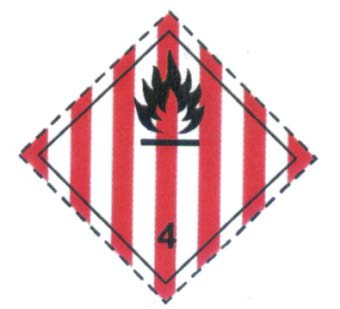 ადვილადაალებადი მყარი ნივთიერებები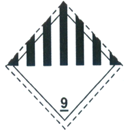 სხვა საშიში ნივთიერებები და ნაკეთობანი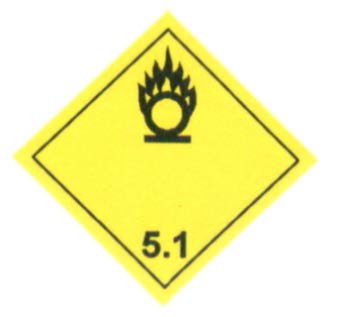 მჟანგავი ნივთიერება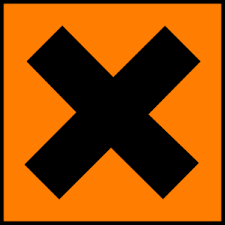 გამაღიზიანებელი, მავნე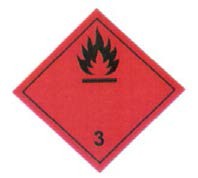 ადვილადაალებადი აირები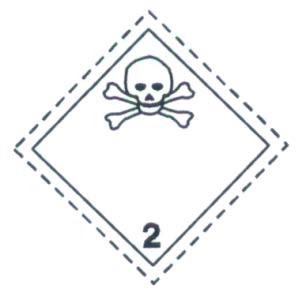 ტოქსიკური აირები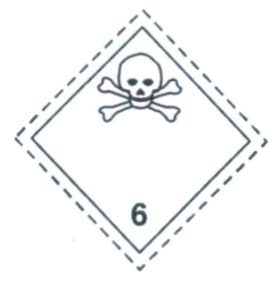 ტოქსიკური ნივთიერებები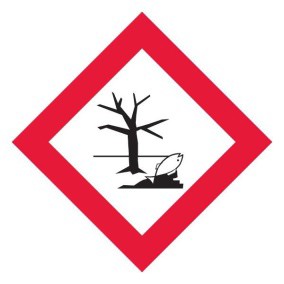 ეკოტოქსიკური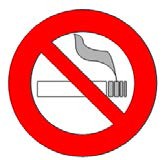 მოწევა აკრძალულია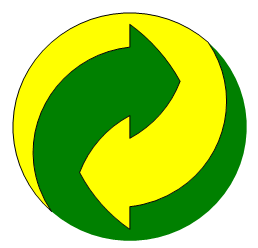 ექვემდებარება გადამუშავებას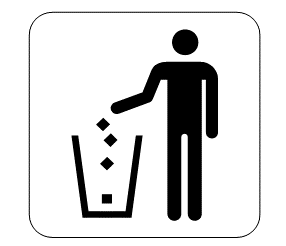 საყოფაცხოვრებო ნარჩენებისათვის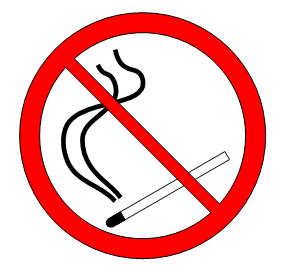 ხანძარსაშიშიასახიფათო ნარჩენის კოდისახიფათო ნარჩენის კოდისახიფათო ნარჩენის დასახელებასახიფათო ნარჩენის დასახელებასახიფათო ნარჩენის დასახელებასახიფათო ნარჩენის დასახელებასახიფათო ნარჩენის დასახელებასახიფათო თვისებებიკლასიფიკაციის სისტემაკლასიფიკაციის სისტემაკლასიფიკაციის სისტემაH კოდებიH კოდებისახიფათოობის განმსაზღვრელი მახასიათებელისახიფათო თვისებებიძირითადი:ძირითადი:ძირითადი:სახიფათო თვისებებიდამატებითი:დამატებითი:დამატებითი:პროცესი/საქმიანობა, რომლის შედეგად წარმოიქმნება სახიფათო ნარჩენებიფიზიკური თვისებებიმყარი	□თხევადი	□ლექი	□აირი	□მყარი	□თხევადი	□ლექი	□აირი	□მყარი	□თხევადი	□ლექი	□აირი	□მყარი	□თხევადი	□ლექი	□აირი	□შენიშვნაშენიშვნაქიმიური თვისებებიმჟავა	□ტუტე	□ორგანული	□არაორგანული	□ხსნადი	□უხსნადი	□მჟავა	□ტუტე	□ორგანული	□არაორგანული	□ხსნადი	□უხსნადი	□მჟავა	□ტუტე	□ორგანული	□არაორგანული	□ხსნადი	□უხსნადი	□მჟავა	□ტუტე	□ორგანული	□არაორგანული	□ხსნადი	□უხსნადი	□შენიშვნაშენიშვნაგამოსაყენებელი შეფუთვის ან კონტეინერის სახეობაგამოსაყენებელი შეფუთვის ან კონტეინერის სახეობაგამოსაყენებელი შეფუთვის ან კონტეინერის სახეობასახიფათოობის ნიშნები, რომლებიც გამოყენებული უნდა იყოს შენახვის/ტრანსპორტირების დროსსახიფათოობის ნიშნები, რომლებიც გამოყენებული უნდა იყოს შენახვის/ტრანსპორტირების დროსსახიფათოობის ნიშნები, რომლებიც გამოყენებული უნდა იყოს შენახვის/ტრანსპორტირების დროსსახიფათოობის ნიშნები, რომლებიც გამოყენებული უნდა იყოს შენახვის/ტრანსპორტირების დროსპირველადი დახმარებაპირველადი დახმარებაპირველადი დახმარებაზომები საგანგებო სიტუაციის დროსზომები საგანგებო სიტუაციის დროსზომები საგანგებო სიტუაციის დროსზომები საგანგებო სიტუაციის დროსკომპანიასაკონტაქტო პირიმისამართი/ ტელეფონიკომპანიასაკონტაქტო პირიმისამართი/ ტელეფონიკომპანიასაკონტაქტო პირიმისამართი/ ტელეფონიკომპანიასაკონტაქტო პირიმისამართი/ ტელეფონიკომპანიასაკონტაქტო პირიმისამართი/ტელეფონი:ავტოსატრანსპორტო საშუალების რეგისტრაციის ნომერი:ტრაილერის რეგისტრაციის ნომერი:სარკინიგზო გადაზიდვა N:კომპანიასაკონტაქტო პირი:მისამართი/ტელეფონი:ავტოსატრანსპორტო საშუალების რეგისტრაციის ნომერი:ტრაილერის რეგისტრაციის ნომერი:სარკინიგზო გადაზიდვა N:7. №8. ნარჩენის კოდი9. ნარჩენის დასახელება10. ოდენობა (კგ)11.ნარჩენები გადაეცა გადამზიდველს12. ნარჩენები	მიიღო გადამზიდველმა13.	ნარჩენები	გადაეცა მიმღებს14. ნარჩენები მიღებულიაშენახვის/აღდგენის/განთავსების მიზნითთარიღი/დროთარიღი/დროთარიღი/დროთარიღი/დროგამგზავნის ხელმოწერაგადამზიდველის ხელმოწერაგადამზიდველის ხელმოწერამიმღების ხელმოწერა